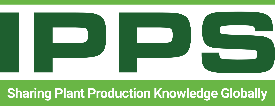 		IPPS Southern Region North America	Early Career International Exchange Program Application FormOpen to IPPS Southern Region Members, 35 years old and younger and those new to the green industry A current US passport is required for international travelParticipants must provide proof of primary health insurance and medial travel insuranceAll travel arrangement are booked by exchange representative (not IPPS Southern Region)2024 Exchange Trip Details: Arrive at London Heathrow International Airport (LHR)Travel with host to European Region Meeting in London area 8-11 October 2024Depart from London Heathrow International Airport (LHR)*Exact travel dates will be established by European Region Host and Scholarship AwardeeApplication Deadline: 1 June 2024Name     ______________________________________________________________________Address _________________________________      Telephone _________________________		Email ______________________________Education List school or classes attended. Note: If you did not graduate, last grade completed.Name/Address of Institution				Degree Received			Date______________________________________________________________________________     ______________________________________________________________________________      ______________________________________________________________________________     References Give at least two professional references. Do not include family members as references.Name and contract information:______________________________________________________________________________     ______________________________________________________________________________      Employment Experience list your most recent positions Company Name				Dates				Description of position______________________________________________________________________________     ______________________________________________________________________________      Other information List any other information that may qualify you for the exchange program______________________________________________________________________________     ______________________________________________________________________________      ______________________________________________________________________________One of the pre-requisites is that applicants give a 20-minute presentation at the European Region Annual Meeting during the meeting and submit a paper for the European Region IPPS proceedings.  This program should relate to your experience in plant production. Have you ever made a presentation at the Southern Region Annual Meeting?   _____yes      _____no. If so, in what year did you make the presentation?  __________Additionally, you will give a 20-minute presentation and submit a corresponding paper at the Southern Region Annual Meeting the following year, showcasing your experience as the Exchange Delegate.EssayEssay in 200 words or less, explain why you are a good candidate for this exchange program: Write your essay in the area below.Signature ___________________________________________   Date  ________________Please email completed application to scplant@bellsouth.netIPPS-SR 	4661 Crystal Drive 	Columbia, SC  29206		(803) 743-4284